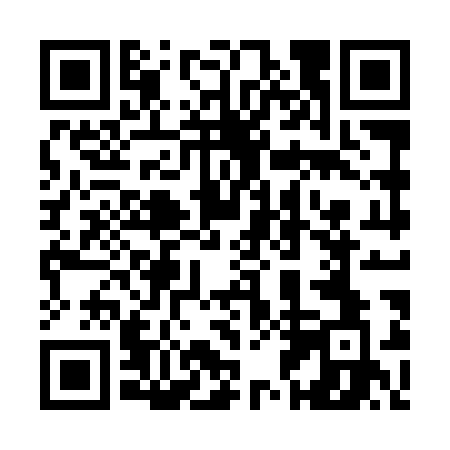 Ramadan times for Gilbowszczyzna, PolandMon 11 Mar 2024 - Wed 10 Apr 2024High Latitude Method: Angle Based RulePrayer Calculation Method: Muslim World LeagueAsar Calculation Method: HanafiPrayer times provided by https://www.salahtimes.comDateDayFajrSuhurSunriseDhuhrAsrIftarMaghribIsha11Mon3:533:535:5011:363:265:245:247:1412Tue3:503:505:4811:363:285:265:267:1613Wed3:483:485:4511:363:295:285:287:1814Thu3:453:455:4311:363:315:295:297:2015Fri3:433:435:4011:353:325:315:317:2216Sat3:403:405:3811:353:345:335:337:2417Sun3:373:375:3511:353:355:355:357:2618Mon3:343:345:3311:343:375:375:377:2819Tue3:323:325:3111:343:385:395:397:3120Wed3:293:295:2811:343:405:415:417:3321Thu3:263:265:2611:343:415:425:427:3522Fri3:233:235:2311:333:425:445:447:3723Sat3:203:205:2111:333:445:465:467:3924Sun3:183:185:1811:333:455:485:487:4125Mon3:153:155:1611:323:475:505:507:4426Tue3:123:125:1411:323:485:525:527:4627Wed3:093:095:1111:323:505:535:537:4828Thu3:063:065:0911:313:515:555:557:5129Fri3:033:035:0611:313:525:575:577:5330Sat3:003:005:0411:313:545:595:597:5531Sun3:573:576:0112:314:557:017:018:581Mon3:543:545:5912:304:567:027:029:002Tue3:513:515:5712:304:587:047:049:033Wed3:473:475:5412:304:597:067:069:054Thu3:443:445:5212:295:007:087:089:075Fri3:413:415:4912:295:027:107:109:106Sat3:383:385:4712:295:037:127:129:137Sun3:353:355:4512:285:047:137:139:158Mon3:313:315:4212:285:067:157:159:189Tue3:283:285:4012:285:077:177:179:2010Wed3:253:255:3812:285:087:197:199:23